冷箱船边直提保函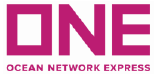 致：海洋网联船务（中国）有限公司B/L No.: _________________________________________________________________________M/V: ___________________________________________________________________________POL/POD: ______________________________________________________________________Container No.: ___________________________________________________________________________________________________________________________________________________Commodity: ________________________________________________________________________________________________________________________________________________________Date: _______________________________    我司系上述货物的收货人。现因我司急需提取该票货物，我们兹申请在货物卸船后第一时间安排船边直提，请准寻。若该票货物被海关抽中查验，致使我们无法安排船边直提，我们也保证在货物卸船后的24小时内将货物提离码头。在我司提货之前，如果港内插头紧张，我司特此明确表示接受该票货物在码头期间不插电。如果码头有空余插头， 请尽量优先安排插电。但无论如何，对于因货物在港期间未插电可能引起的货物损坏、变质、品质降低等的一切风险和后果，均由我司承担，与码头和承运人ONE无关。若货物所有人或货物保险人或其代理人以货物在港期间未插电引起货物损坏、变质、品质降低等为由向承运人ONE，码头经营人，或承运人、码头经营人的责任保险人或互保协会，或承运人、码头经营人的其他代理人提起索赔、诉讼，致其遭受了任何损失、承担了任何责任、负担了任何费用（含律师费），我司保证向其做出足额赔偿，以使其免受任何损失。特此保证！申请公司 (盖公章)		申请日期：________________（以上所有填写内容手写无效）